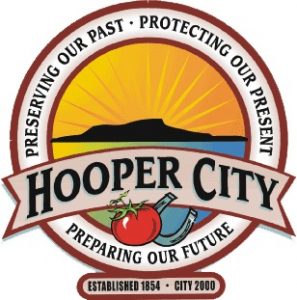 HOOPER CITYPUBLIC HEARING NOTICEMARCH 7, 2024 7:00PMCOUNCIL CHAMBERS5580 W. 4600 S. Hooper, UT 84315Notice is hereby given that the Hooper City Council will hold two public hearings on Thursday, March 7, 2024, starting at 7:00pm at the Hooper City Municipal Building located at 5580 West 4600 South Hooper, UT 84315. The purpose of the first public hearing is to receive public input on Ordinance No. 2024-01, An Ordinance Regulating Wireless Telecommunication Structures and Facilities in the City of Hooper.The purpose of the second public hearing is to receive public input on surplus of the home on Hooper City property located at 6240 W 5600 S.The proposed changes are available for inspection on the city’s website, the Utah Public Meeting website, and at the city offices during regular business hours. Morghan YeomanMorghan Yeoman, City Recorder *Please see notes regarding public comments and public hearingsIn compliance with the American with Disabilities Act, persons needing special accommodations, including auxiliary communicative aids and services, for this meeting should notify the city recorder at 801-732-1064 or admin@hoopercity.com at least 48 hours prior to the meeting.CERTIFICATE OF POSTINGThe undersigned, duly appointed city recorder, does hereby certify that the above notice has been posted at the Hooper City Civic Center, the Hooper City Post Office, and the Hooper City Sinclair Gas Station; the Utah Public Meeting Notice website; and hoopercity.com on or before March 7, 2024. *NOTES REGARDING PUBLIC COMMENT AND PUBLIC HEARINGSA. Time is made available for anyone in the audience to address the City Council during public comment and through public hearings. 	a. When a member for the audience addresses the council, they will come to the podium and state their name and address.	b. Each person will allotted three (3) minutes for their remarks/questions	c. The City Recorder will inform the speaker when their allotted time is up. 